Broughton Jewish Lunch Menu 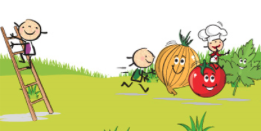 11TH OCTOBER 2021MondayTuesdayWedsThursdayFridayMain OptionCHICKENSCHNITZELSHOME MADEMEATBALLS IN SAUCEEYFSCHICKENKS1 – KS2CHICKEN SAUSAGESMEATBOLOGNAISEFISH FINGERS VegetarianVEGETARIANSCHNITZELSCHICKEN STYLE STRIPSVEGETARIAN BOLOGNAISEVEGETARIANCORN SCHNITZELBAKEDPOTATOESSideSWEETCORNPASTAMIXED VEGRICEGREEN BEANSPASTABABY CARROTSSPAGHETTIGARDEN PEASCHIPSDessertFRESH FRUITCHOCOLATEKRISPIEFRESHFRUITCAKEBISCUIT